ランチ＆ティーピアノサロン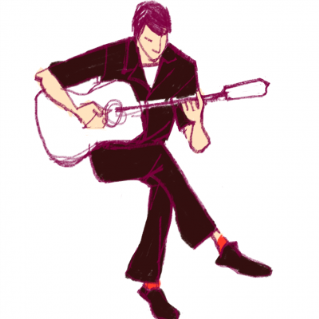 大船パラッツォビオラ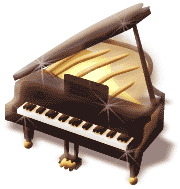 奥山敏美９月２７日　金曜日ピアノ・弾き語りの生演奏をBGMにヘルシーなランチとお友達との楽しい語らいのひととき。1回目（ピアノ）  12：00〜12：30		2回目(弾き語り)  12：40〜13：10	　　　　　3回目（ピアノ）	13：20〜13：50スクリーンテーマ、スタンダード、シャンソン、フォークソング、日本の叙情等ジャンルを超えたピアノの調べと弾き語りをお楽しみ下さいノーチャージ　投げ銭！プロフィール35年間に渡りヤマハにてピアノ、エレクトーンの指導の後「藤が岡ミュージックスクール」を開設。ピアノ、エレクトーンはもとより発音、発声、歌唱力アップ、ウクレレ、ギター、作編曲などの指導にあたる。藤が岡ミュージックスクール　藤沢市　藤が岡（藤が岡中学校そば）ホームページ　fujigaoka-ms.jimdo.com090-1257-3063随時生徒募集中（無料体験レッスンあります）